   ===  Webページ基礎  ===	 No.１　　年　　組　　番　名前　　　　　　　　・情報通信ネットワークの仕組みを知ろう①　　　　　　　　　　　　　とは…情報機器（コンピュータ・スマホ・タブレットなど）の間で情報のやりとりができるように，ケーブルや無線通信などでつないだもの・情報機器をつなぐ範囲　ｐ202～203②　　　　（　　　）…部屋の中や建物の中などの情報機器を接続したネット―ワーク例）家庭内LAN・校内LAN・無線LANスポット③　　　　（　　　）…LANとLANをつないだ広い範囲のネットワーク例）学校間WAN④　　　　　　　　　…世界中の機関をなどのネットワークをつないだネットワーク・接続する情報機器の形態⑤　　　　　　　　　…ネットワーク上で，情報サービスなどを受け取る情報機器⑥　　　　　　…ネットワーク上で，情報サービスなどを提供するソフトウェアやコンピュータ例）WWWサーバ（Webページを構成するファイルが保存されている。要求に応じてそれらのファイルを送信する）・メールサーバ（メールをやり取りする）・データサーバ⑦　　　　　…情報機器どうしをつなぐ装置⑧　　　　　…データを送信するときに，ネットワークから別のネットワークへ中継する装置。データの交通整理をする・情報機器を識別する工夫　　p204　情報通信ネットワークに接続されている情報機器は，⑨　　　　　　　　　と呼ばれる番号が割り振られて識別されています。でも，IPアドレスは数字の羅列で分かりにくいため，⑩　　　　　　　　　という分かりやすい名前を付けています。DNSサーバのデータベースによって，IPアドレスとドメイン名を対応させて，目的の情報機器にたどり着けるようにしています。　　例）　172．217．175．238　＝　www.youtube.com　　・情報を伝える工夫　　p204　インターネットでは，情報機器の種類が異なっていても⑪　　　　　　　　という共通の通信手順に従うことで，データをやりとりすることができます。その際，送信するデータを⑫　　　　　　と呼ばれる小さい単位に分割して送信し，受け取り先で結合して復元します。また，データを送信するときは，送信する情報の内容だけでなく，送り先のアドレスや分割された情報を元に戻すための情報も付けて送ります。これを⑬　　　　　　　　といいます。   ===  Webページ基礎  ===	 No.１　　年　　組　　番　名前　　　　　　　　・情報通信ネットワークの仕組みを知ろう①　情報通信ネットワーク　　とは…情報機器（コンピュータ・スマホ・タブレットなど）の間で情報のやりとりができるように，ケーブルや無線通信などでつないだもの・情報機器をつなぐ範囲　ｐ202～203②　L A N（ラ ン）…部屋の中や建物の中などの情報機器を接続したネット―ワーク例）家庭内LAN・校内LAN・無線LANスポット③　W A N（ワ ン）…LANとLANをつないだ広い範囲のネットワーク例）学校間WAN④　インターネット　…世界中の機関をなどのネットワークをつないだネットワーク・接続する情報機器の形態⑤　クライアント　　…ネットワーク上で，情報サービスなどを受け取る情報機器⑥　サーバ　…ネットワーク上で，情報サービスなどを提供するソフトウェアやコンピュータ例）WWWサーバ（Webページを構成するファイルが保存されている。要求に応じてそれらのファイルを送信する）・メールサーバ（メールをやり取りする）・データサーバ⑦　ハブ　　…情報機器どうしをつなぐ装置⑧　ルータ　…データを送信するときに，ネットワークから別のネットワークへ中継する装置。データの交通整理をする・情報機器を識別する工夫　　p204　情報通信ネットワークに接続されている情報機器は，⑨　IPアドレス　　と呼ばれる番号が割り振られて識別されています。でも，IPアドレスは数字の羅列で分かりにくいため，⑩　　ドメイン名　　という分かりやすい名前を付けています。DNSサーバのデータベースによって，IPアドレスとドメイン名を対応させて，目的の情報機器にたどり着けるようにしています。　　例）　172．217．175．238　＝　www.youtube.com　　・情報を伝える工夫　　p204　インターネットでは，情報機器の種類が異なっていても⑪　TCP／IP　　という共通の通信手順に従うことで，データをやりとりすることができます。その際，送信するデータを⑫　パケット　と呼ばれる小さい単位に分割して送信し，受け取り先で結合して復元します。また，データを送信するときは，送信する情報の内容だけでなく，送り先のアドレスや分割された情報を元に戻すための情報も付けて送ります。これを⑬　パケット通信　といいます。   ===  Webページ基礎  ===	 No.２　　年　　組　　番　名前　　　　　　　　・Webページを作ろうWebページは，⑭　　　　　　　　　　　　　　　　　（　　　　　　　　　　）などのプログラミング言語でできています。HTMLのルールに従って，メモ帳にテキスト（＝文字）で入力します。テキストで入力したファイルを保存して，⑮　　　　　　　　で開くことで閲覧できます（ブラウザはWebページを見るアプリです）。HTMLは，⑯　　　　　・でくくることで命令を作っていきます。タグの描き方　　→　「　＜タグ名＞　ここに命令や文字を書く　＜／タグ名＞　」課題①　基本の自己紹介をHTMLで作ろうこのファイルはHTMLであるこの間にHTMLで書くこの間に全体の情報を書く日本語を表示するための命令タイトルを書くこの間に文書の本体を書く注意）タグや命令は半角で入力，表示する文字は，全角でも半角でもよい・入力の方法❶メモ帳アプリを開く…　スタートメニュー　→　Windowsアクセサリ　→　メモ帳❷HTMLを入力❸ファイルを保存・保存手順…　　ファイル　→　名前を付けて保存・保存場所…　コンピュータ　→　生徒共有　→　Webページ自己紹介　→　○年△組・ファイル名…　出席番号名前.html　　（注意　「．ｈｔｍｌ」は半角）例）２３４５長尾すみれ.html・文字コード…　UTF-8　　　　　　　　　　・最後に保存ボタンをクリック   ===  Webページ基礎  ===	 No.２　　年　　組　　番　名前　　　　　　　　・Webページを作ろうWebページは，⑭　H T M L　と　ＪａｖａＳｃｒｉｐｔ（ジャバ　スクリプト）などのプログラミング言語でできています。HTMLのルールに従って，メモ帳にテキスト（＝文字）で入力します。テキストで入力したファイルを保存して，⑮　ブラウザ　　　で開くことで閲覧できます（ブラウザはWebページを見るアプリです）。HTMLは，⑯　タ　グ　でくくることで命令を作っていきます。タグの描き方　　→　「　＜タグ名＞　ここに命令や文字を書く　＜／タグ名＞　」課題①　基本の自己紹介をHTMLで作ろうこのファイルはHTMLであるこの間にHTMLで書くこの間に全体の情報を書く日本語を表示するための命令タイトルを書くこの間に文書の本体を書く注意）タグや命令は半角で入力，表示する文字は，全角でも半角でもよい・入力の方法❶メモ帳アプリを開く…　スタートメニュー　→　Windowsアクセサリ　→　メモ帳❷HTMLを入力❸ファイルを保存・保存手順…　　ファイル　→　名前を付けて保存・保存場所…　コンピュータ　→　生徒共有　→　Webページ自己紹介　→　○年△組・ファイル名…　出席番号名前.html　　（注意　「．ｈｔｍｌ」は半角）例）２３４５長尾すみれ.html・文字コード…　UTF-8　　　　　　　　　　・最後に保存ボタンをクリック・ブラウザで自己紹介Webページを開いてみよう❶　PC　をクリック❷開くフォルダ　…　生徒共有　→　Webページ自己紹介　→　○年△組❸自分の作ったHTMLファイルをダブルクリック見本　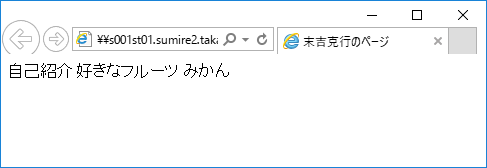 ポイント…ファイルの拡張子を「．ｈｔｍｌ」にしておくと，クリックでブラウザが開く発展①　自己紹介をHTMLを改良しよう網掛け部分を追加して，HTMLを改良しましょう。　さらに自分で考えた自己紹介を増やしましょう。<h1>文字</h1>　…　見出し　文字をとても大きくする<hr>　…　水平線を引く<h3>文字</h3>　…　見出し　文字をやや大きくする作ったら，保存して，ブラウザで開いて，確認しましょう見本　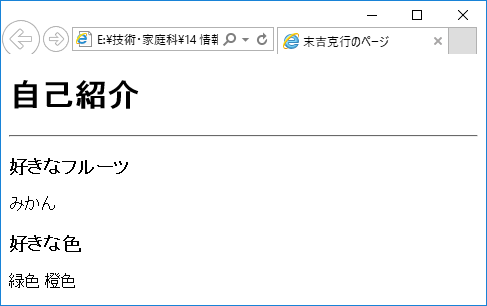    ===  Webページ基礎  ===	 No.3　　年　　組　　番　名前　　　　　　　　課題②ブロックＨＴＭＬ「Ｋａｓｇａｉ」でWebページを作ろう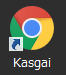 ・「Kasgai」アイコンをダブルクリック・「サインアップ」をクリック（２回目以降はIDとパスワードを入れてログイン）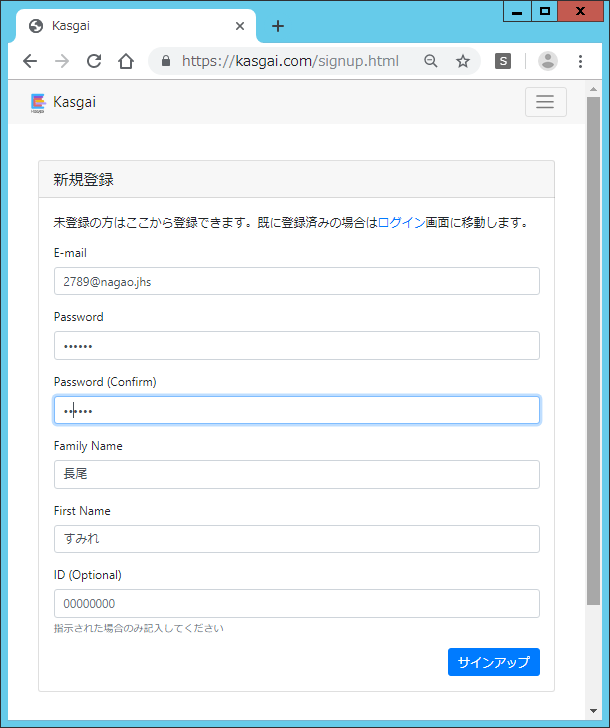 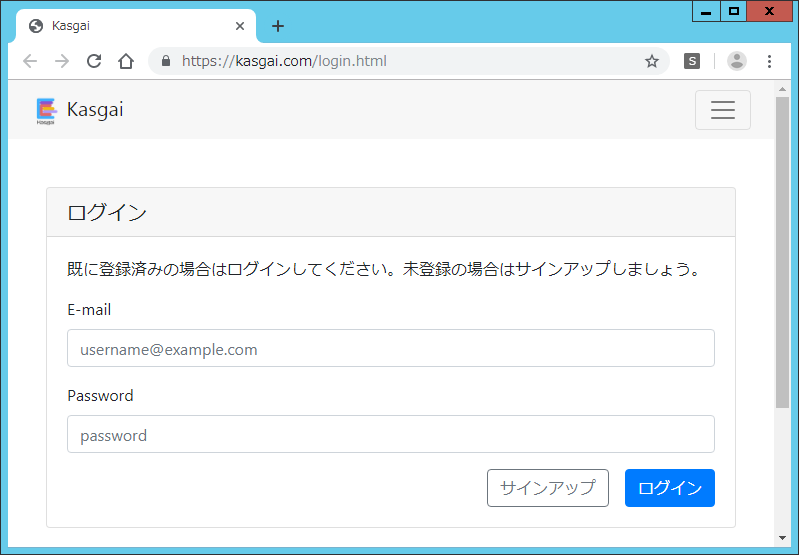 ・「E-mail」欄に自分のIDを入力○○○○＠ｎａｇａｏ．ｊｈｓ   （○○○○は，４桁の出席番号）・「Password」欄にパスワードを入力△△△△△△（△△△△△△は，６桁の数字）メモ：　　　　　　・「Password(confirm)」欄にもう一度パスワードを入力・「Family Name」欄に上の名前を入力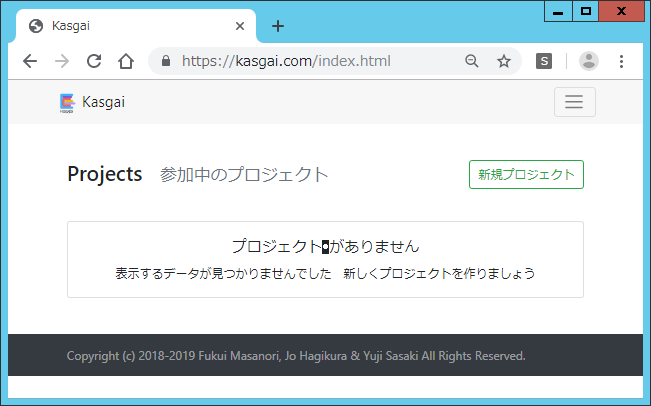 ・「First Name」欄に下の名前を入力・「サインアップ」をクリック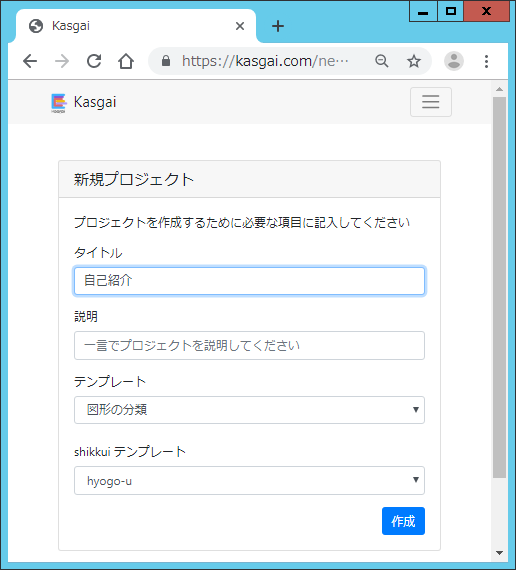 ・「新規プロジェクト」をクリック・「タイトル」欄に「自己紹介」と入力・「sikkuiテンプレート」欄をクリックして　　　　　　　　　　「hyogo-u」を選ぶ・「作成」をクリック・自己紹介プロジェクトの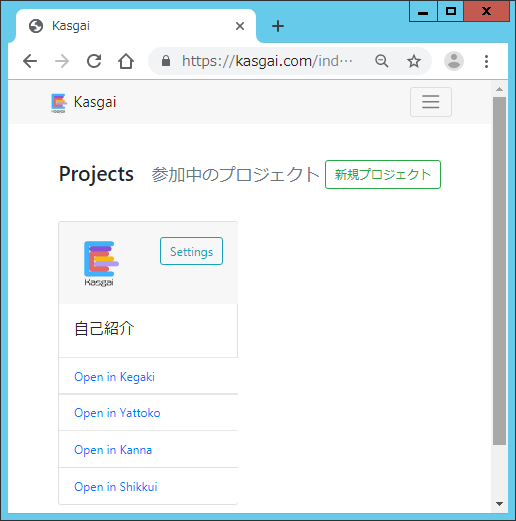 「Open in Sikkui」をクリック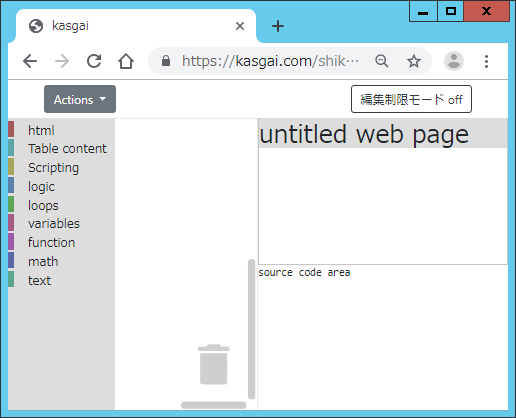 						＊自己紹介　追加課題＊自己紹介　基本課題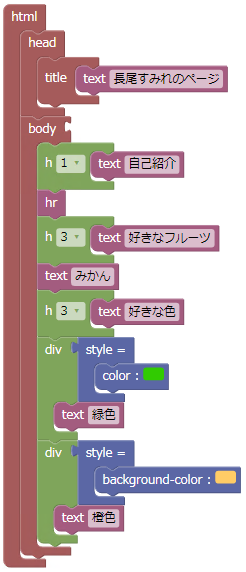 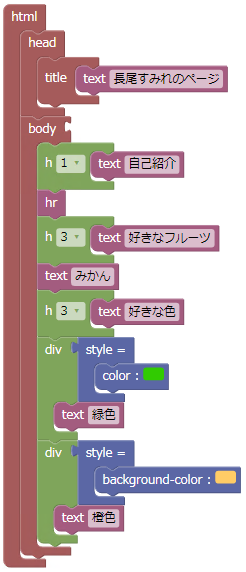 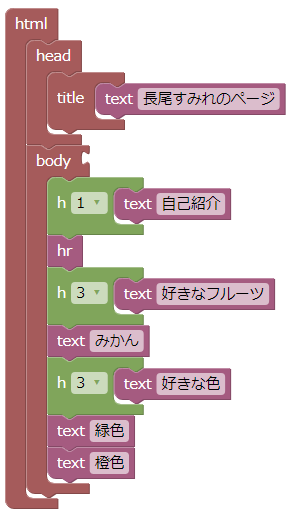    ===  Webページ基礎  ===	 No.４　　年　　組　　番　名前　　　　　　　　　発展②自己紹介に「写真」と「表」を追加しよう・写真をWebで表示する方法①写真を撮影する　スタートメニュー　→　カメラ　→　（ピントを合わせる）　→　撮影ボタン②写真をKasgaiに登録する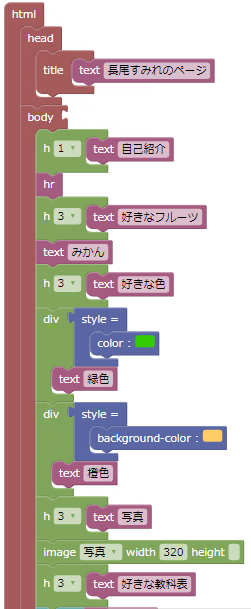 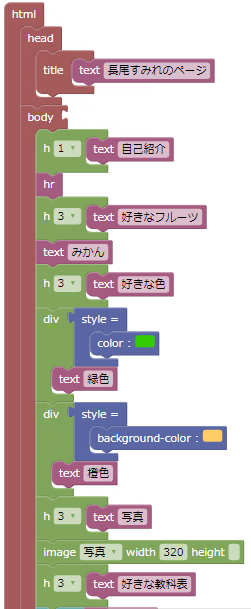 　Actions　→　Upload image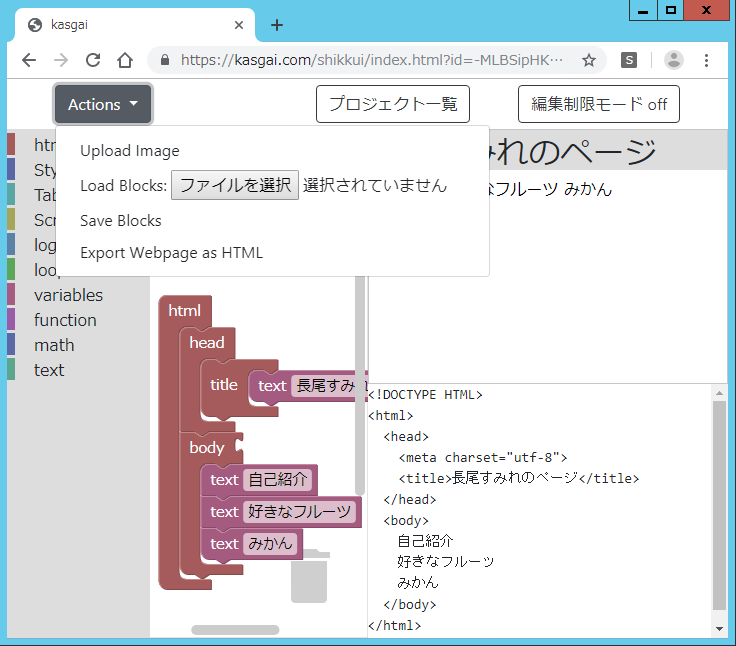 ファイル名：写真　（何でもよい）「ファイルを選択」　→　ピクチャ　→→　カメラロール（大アイコン）　→　→　画像をクリック　→　「開く」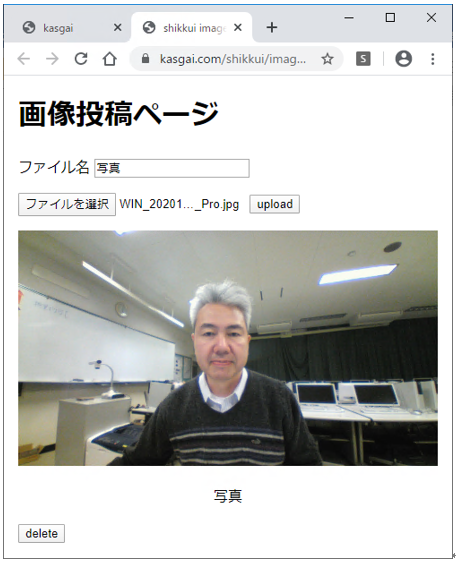 「upload」をクリック（写真が入る）「kasgai」タブをクリック③imageブロックで写真をWebに表示する・「image」ブロックを入れる・画像で「写真」を選ぶ・「width」に320を入れる（↑写真の幅のサイズ）・表をWebで表示する方法　↓表の見本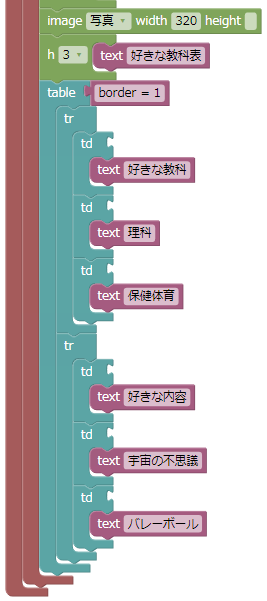 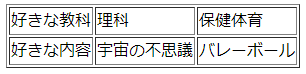 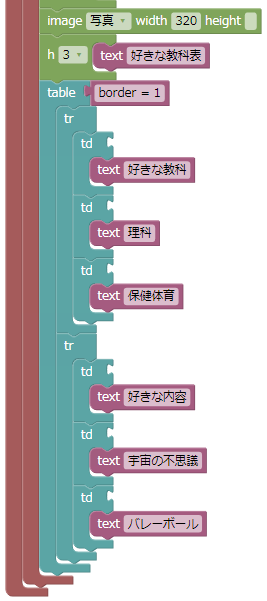 　↓HTMLで表を作る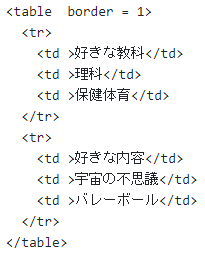 ・「Table content」からブロックを選んで，表を作ろう・表の内容は自分で考えよう！例）野球チーム＆好きな選手　　好きなアーティスト＆おすすめの曲＊修正＆追加改善今回作った自己紹介Webページで，修正した部分や，自分で考えて追加改善した部分を説明しましょう。   ==  Webページ基礎  ==　No.５　　年　　組　　番　名前　　　　　　　　　　課題③長尾中の写真を切り替えて表示しよう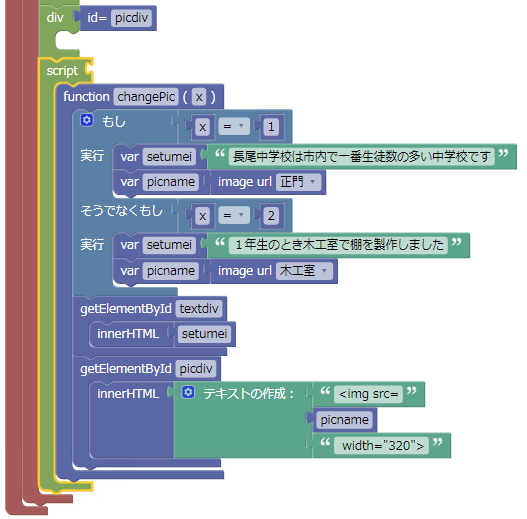 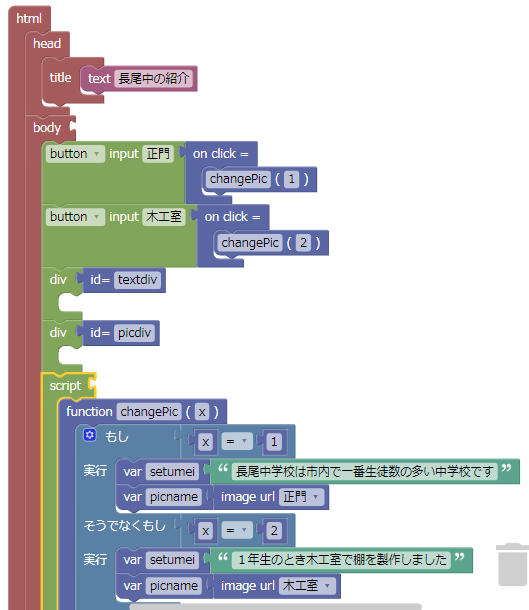 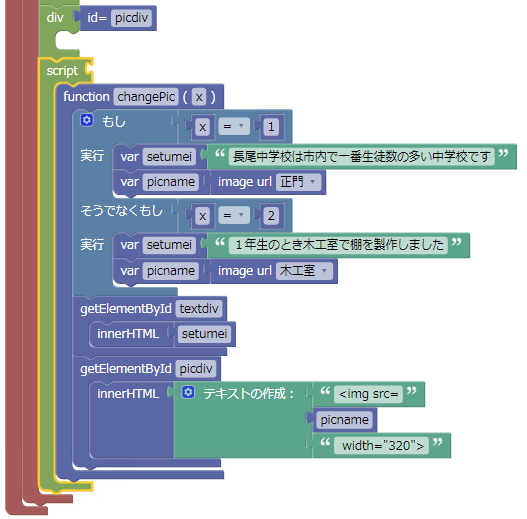 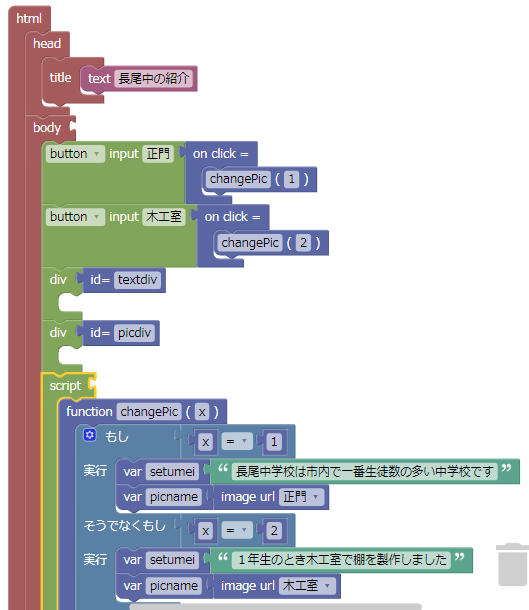 　長尾中学校を写真とテキスト（文字）で紹介するＷｅｂページを作りましょう。　写真とテキストはボタンで切り替えて表示するように作りましょう。　（あらかじめkasgaiに写真を登録しておきます）<input type="button" value="○○" onclick='changePic(△);'>ボタンを表示して，押されたら「ｃｈａｎｇｅＰｉｃ」関数を呼び出す（「関数」とは，いくつかの命令をひとまとめにしたものです）＜ｄｉｖ　ｉｄ＝”ｔｅｘｔｄｉｖ”＞～＜／ｄｉｖ＞テキスト（文字）を入れる場所を取っておく＜ｄｉｖ　ｉｄ＝”ｐｉｃｄｉｖ”＞～＜／ｄｉｖ＞　　画像を入れる場所を取っておく＜ｓｃｒｉｐｔ＞～＜／ｓｃｒｉｐｔ＞タグはプログラムの動きを指示する部分ｆｕｎｃｔｉｏｎ　ｃｈａｎｇｅＰｉｃ（ｘ）は関数ですもし，変数ｘが１なら，　　　　　　変数ｓｅｔｕｍｅｉにテキスト（文字）を入れる　　　　　　変数ｐｉｃｎａｍｅに画像の名前を入れる　（変数とは，数値や文字を入れておく箱のようなものです）もし，変数ｘが２なら，変数ｓｅｔｕｍｅｉにテキスト（文字）を入れる　　　　　　変数ｐｉｃｎａｍｅに画像の名前を入れるｔｅｘｔｄｉｖの場所に変数ｓｅｔｕｍｅｉの内容を入れるｐｉｃｄｉｖの場所に変数ｐｉｃｎａｍｅの画像を表示するボタンを押したら，説明のテキストと画像が表示されたら成功です。発展③３つ目以降のボタンを増やしましょうボタンを増やして長尾中の紹介を充実させましょう。下に追加・改善した内容と感想を書きましょう・Webページ　「長尾中写真」のプログラム（テキスト）   ==  Webページ基礎  ==　No.６　　年　　組　　番　名前　　　　　　　　　　課題④長尾中の地図を表示しよう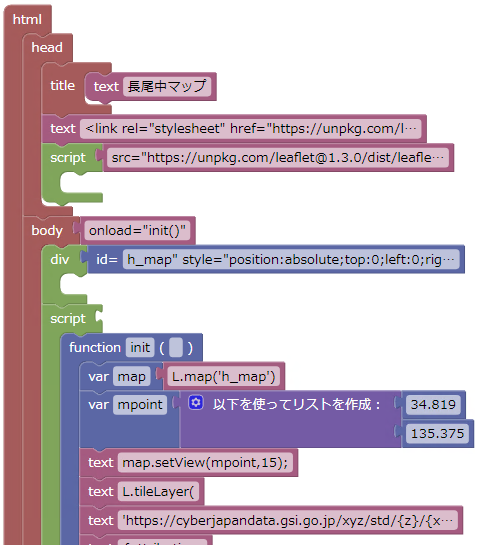 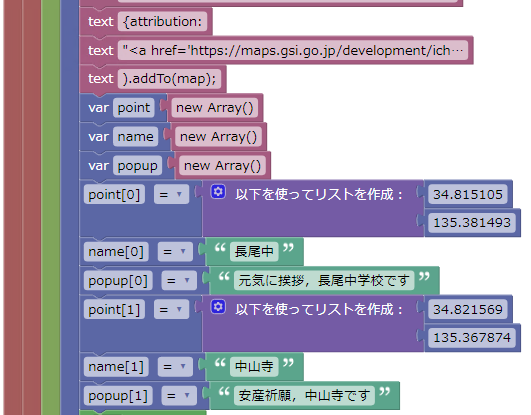 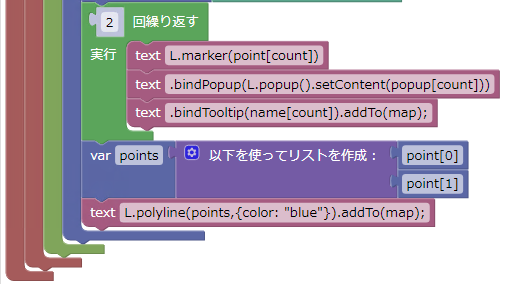 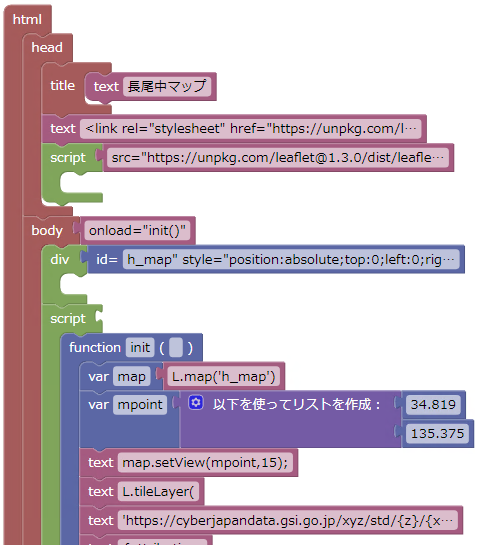 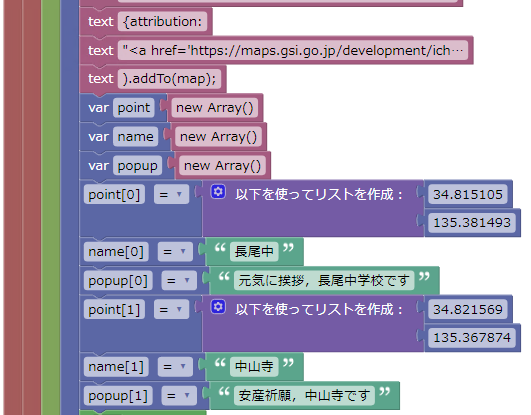 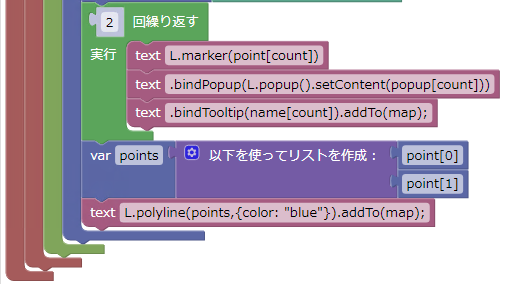 　長尾中学校の地図をＷｅｂページに表示しましょう。地図のデータは，インターネットの「国土地理院」から自動で探してきます。　地図を探すために場所を緯度と経度の数値で指定します。「google map」を開いて，調べたい位置にマウスを合わせて，右クリックすると，一番上に緯度と経度が表示されます。地図を読み込むための初期設定地図を表示する場所を確保する地図の中心にする場所を指定する地図の中心の緯度：34.819　経度：135.375ココの数値（１５）で，地図の縮尺を変えます※長尾中学校と中山寺の緯度と経度を調べて記入しておきましょう（あとでピンの位置指定に使います）長尾中の緯度：　　　　　　経度：　　　　　中山寺の緯度：　　　　　　経度：　　　　　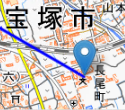 １つ目のピンの設定　　１つ目のピンの設定　　ピンの名称　　クリックしたとき出る説明２つ目のピンの設定　　このブロックのセットを追加すると　　ピンを増やすことができますピンを増やした場合はココの数値を増やします　　　　ピンを１つずつ表示する命令を繰り返すピンとピンをつないで経路の線を表示します。　　ここを増やすと経路の線が増えます「blue」を変える経路の線の色が変わります　　　　発展④地図に自宅を登録しよう　①自宅のピンを増やしましょう　②自宅と長尾中学校を経路の線で結びましょう・Webページ　「長尾中マップ」のプログラム（テキスト）   == Webページ基礎 ==　No.７　　　年　　組　　番　名前　　　　　　　　　　課題⑤長尾中の３択クイズを作ろう長尾中学校のクイズを作りましょう。回答の選択肢が[1]・[2]・[3]の３択になるように問題を作ります。最後の問題が終わると，結果を〇×の表で表示します。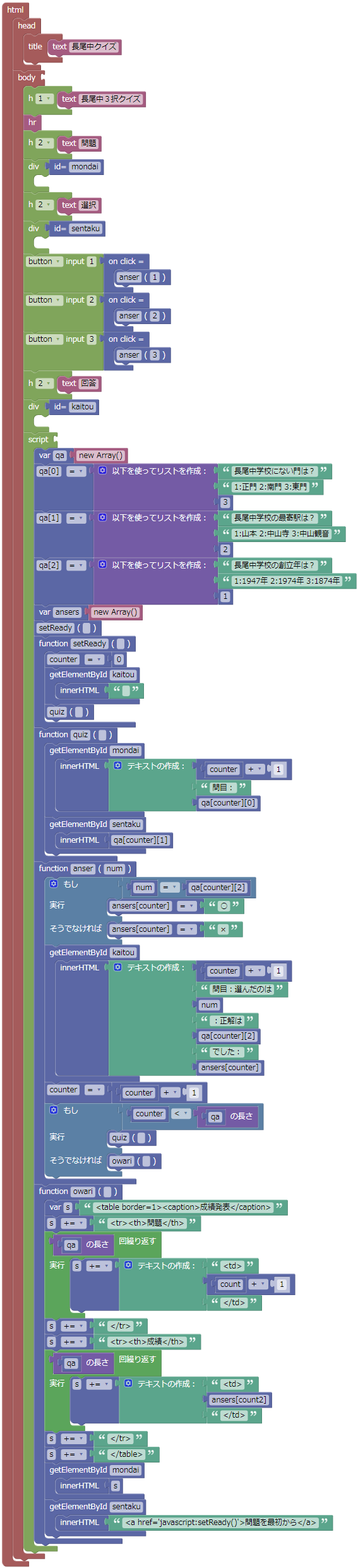 発展⑤クイズを増やそう①長尾中クイズを増やしましょう　②色や画像などを工夫して，クイズ画面の見栄えを工夫しましょう・Webページ　「長尾中クイズ」のプログラム（テキスト）   == Webページ基礎 ==　No.８　　　年　　組　　番　名前　　　　　　　　　　課題⑥長尾中のメッセージ時計を作ろう長尾中学校からのメッセージと時刻を知らせるWebページを作りましょう。表示するメッセージは枠で囲って大きく表示します。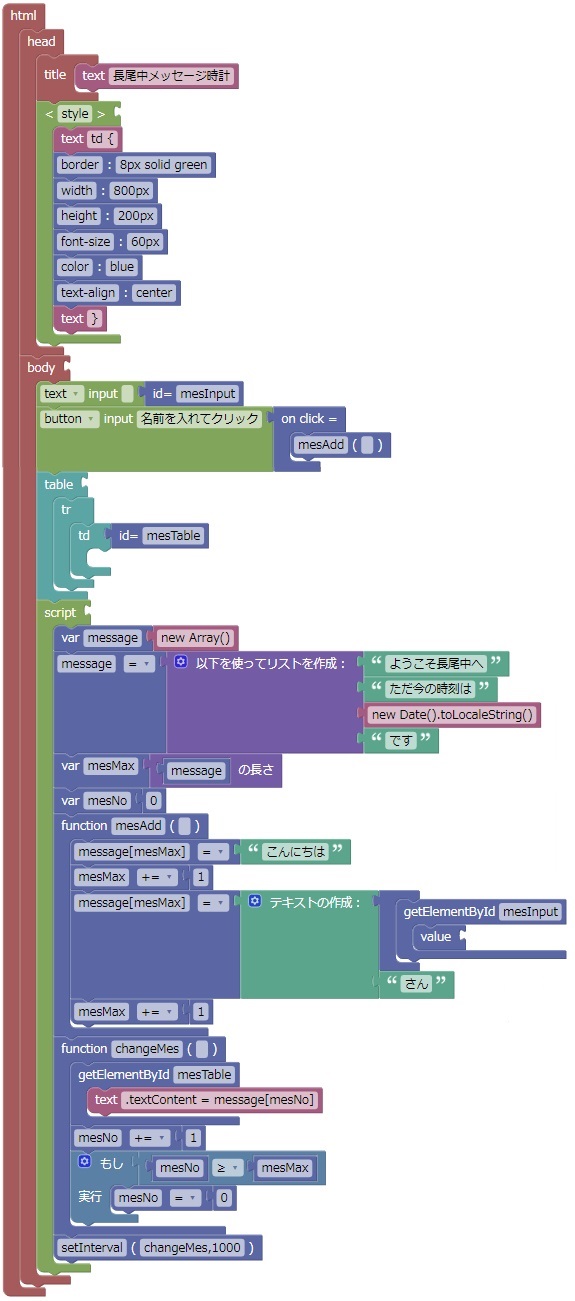 ・ここの数値や内容を変更すると，メッセージ枠を調整できます。＊使用する変数とその内容・変数message[x]表示したいメッセージを１行ずつ入れておく変数・変数mesMax現在メッセージが何行あるかを記録してある変数・変数mesNo・次にメッセージを表示する行の番号の変数new Date().toLocaleString()	…日付と時刻new Date().toLocaleDateString()　…日付のみnew Date().toLocaleTimeString()　…時刻のみ発展⑥メッセージを増やそう①メッセージを増やしましょう②枠の色や文字の大きさを工夫しましょう・Webページ　「長尾中メッセージ時計」のプログラム（テキスト）   == Webページ基礎 ==　No.９　　　年　　組　　番　名前　　　　　　　　　　課題⑦　班の目次Webページを改良・改善しよう　各チームの「宝塚の観光客に優しいWebページ」が完成したら，各班の目次Webページをより良いものに変えていきましょう。目次Webページは以下のファイルです。PC→生徒共有→観光客に優しいWebページ→2年○組→△班→「team_index.html」このファイルをダブルクリックすると，下のWebページがブラウザで開きます。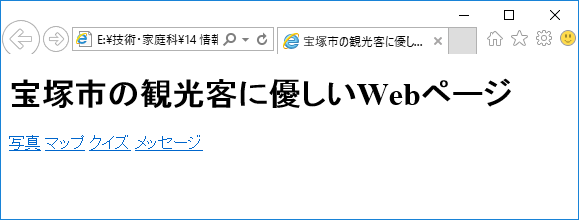 Webページ内の「写真」「マップ」「クイズ」「メッセージ」をクリックすると，それぞれに対応した各班で制作したWebページがひらきます（ブラウザの←ボタンを押すと目次のページに戻ります）。　この目次のWebページを改良します。作業はメモ帳で目次のWebページのファイルを開いて，文字を修正することで行います。目次のWebページの修正手順①メモ帳を開く（スタートメニュー　→　Windowsアクセサリ　→　メモ帳）②メモ帳から「team_index.html」を開く（ファイル　→　開く）③プログラムのテキスト（文字）を変更・修正して，目次Webページを改良する④メモ帳で保存する（ファイル　→　上書き保存）⑤ブラウザで確認（「team_index.html」のファイルをダブルクリック）③→④→⑤の作業を繰り返して，目次のWebページを修正し確認しましょう。このとき，自動ではブラウザの表示が更新されませんので，保存の後は，毎回ブラウザを読み込みし直しましょう。　下が目次のWebページのプログラムです下が新しい命令です<a href="○○○○.html">△△△</a>この命令は，画面に「△△△」という文字が表示され，その文字をクリックすると「○○○○.html」のWebページを開くというものです。このように，クリックで別のWebページを開くためのつながりを「ハイパーリンク」といいます。この目次のWebページは，それぞれの班のものなので，各班で改良して見やすくしましょう。改良例・どのような観光客のためのWebページかわかるタイトルに変更する・リンクの文字を班で作ったWebページを表す言葉に変える・リンク先のWebページを紹介する文章を添える・不必要なリンクを消す・色を付ける・文字の大きさを変える・配置を変える・画像を加えるテキストでHTMLのプログラムを作る方法はプリント「Webページ基礎　No.2」の自己紹介や，これまでのテキストプログラムを参考にしましょう。